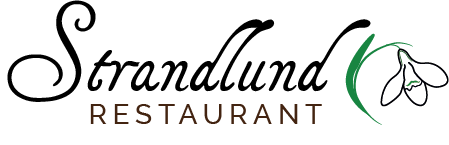 Kære Beboere på Strandlund I disse Coronatider kan det være svært at komme ud at handle som I plejer, vi har derfor sammensat et lille udvalg af lækkerier som i kan få leveret gratis til Jeres dør.Bestilling skal blot ske dagen før inden kl. 13.00.Vi tilbyder:Hjemmebagt rugbrød						pris pr. stk.			30,00Hjemmebagt formbrød						Pris pr. stk.			20,00Hjemmebagte morgenboller					5 stk.				25,00Slagterens Rullepølse i skiver 					pris pr. 100 gram		25,00Slagterens kogte skinke i skiver					pris pr. 100 gram		20,00Hjemmelavet leverpostej						pris. Pr. 200 gram		20,00Røget laks i skiver							pris. Pr. 100 gram		50,00Der tages forbehold for udsolgte produkterFra den 1. april kan vi også tilbyde hjemmelavet marcipan påskeæg3 stk. Marcipan, Bailey og kaffe krokant, Orange		pris for 3 stk.		45,00Bestilling på telefon 39624525 eller pr. Mail info@snowdropcatering.comMed venlig hilsenAnne, Nikolaj og MartinRestaurant Strandlund